3090-0297 FAST TRACT_Req-20REAL ESTATE SALES SURVEY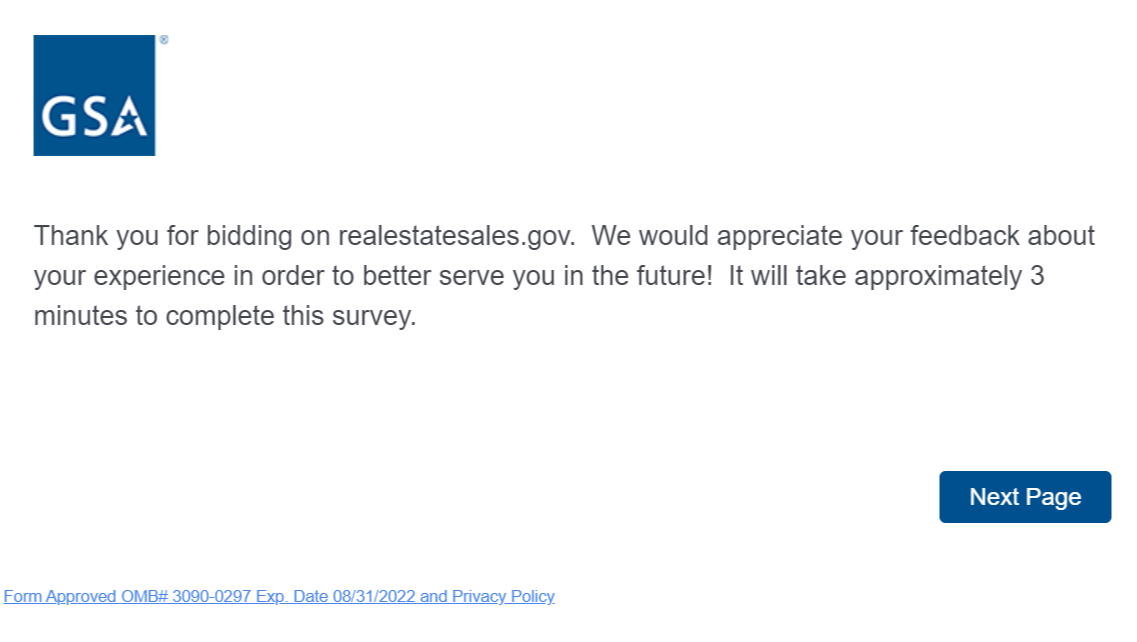 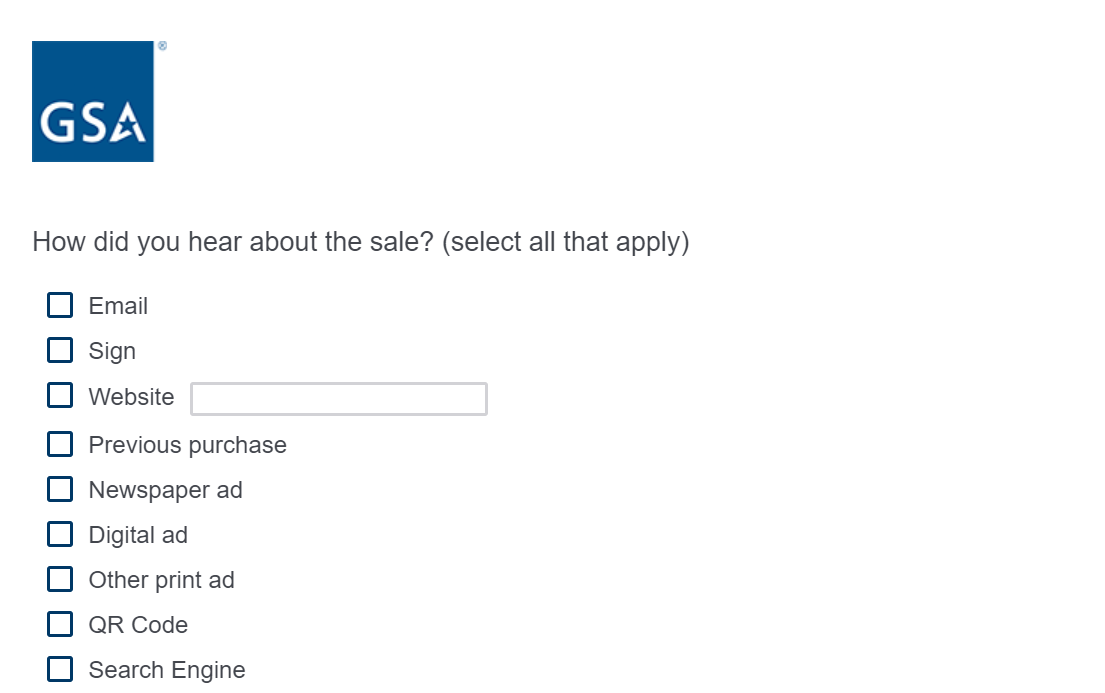 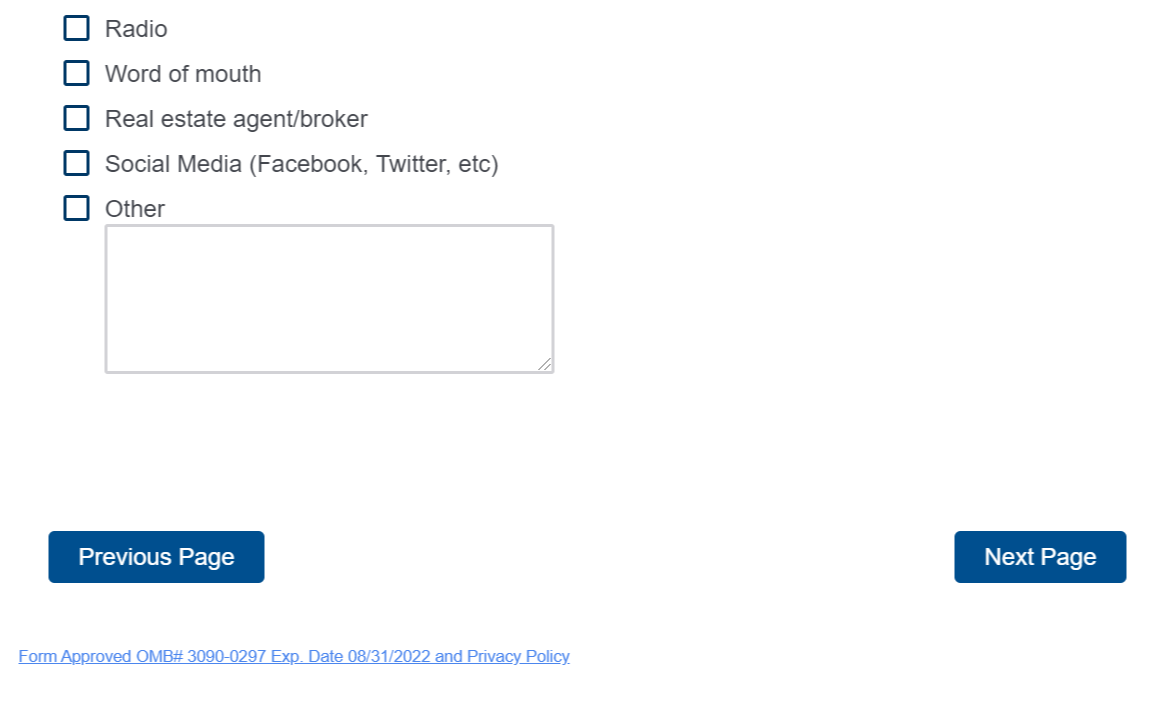 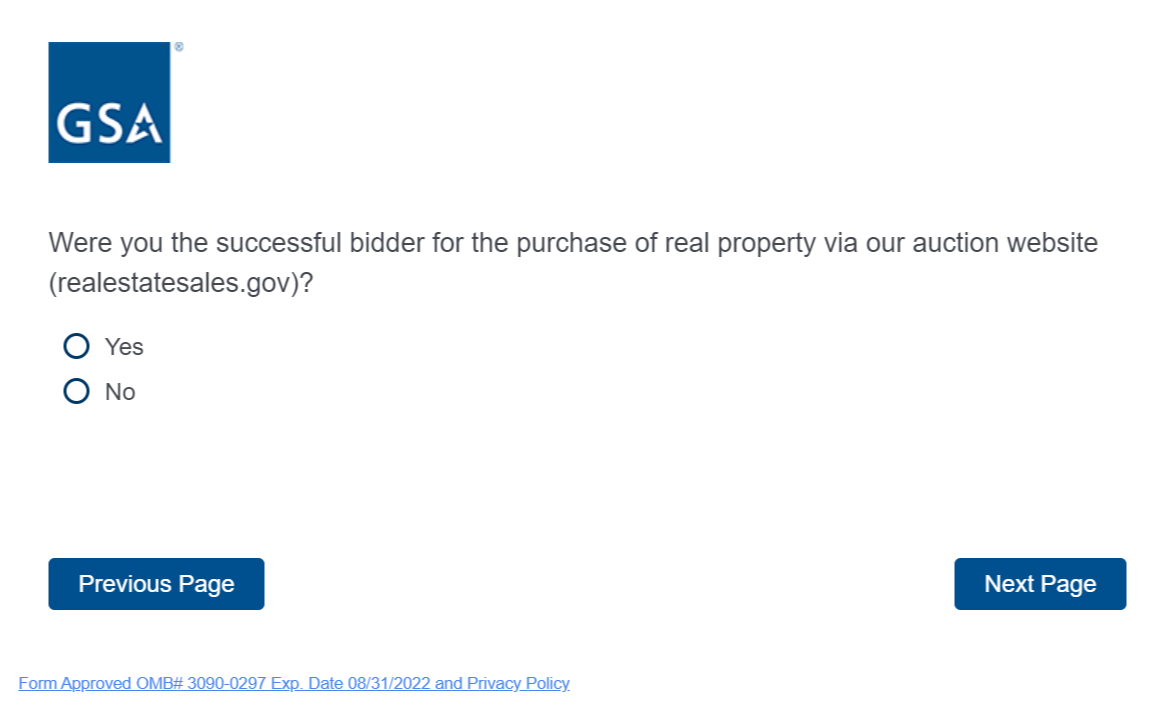 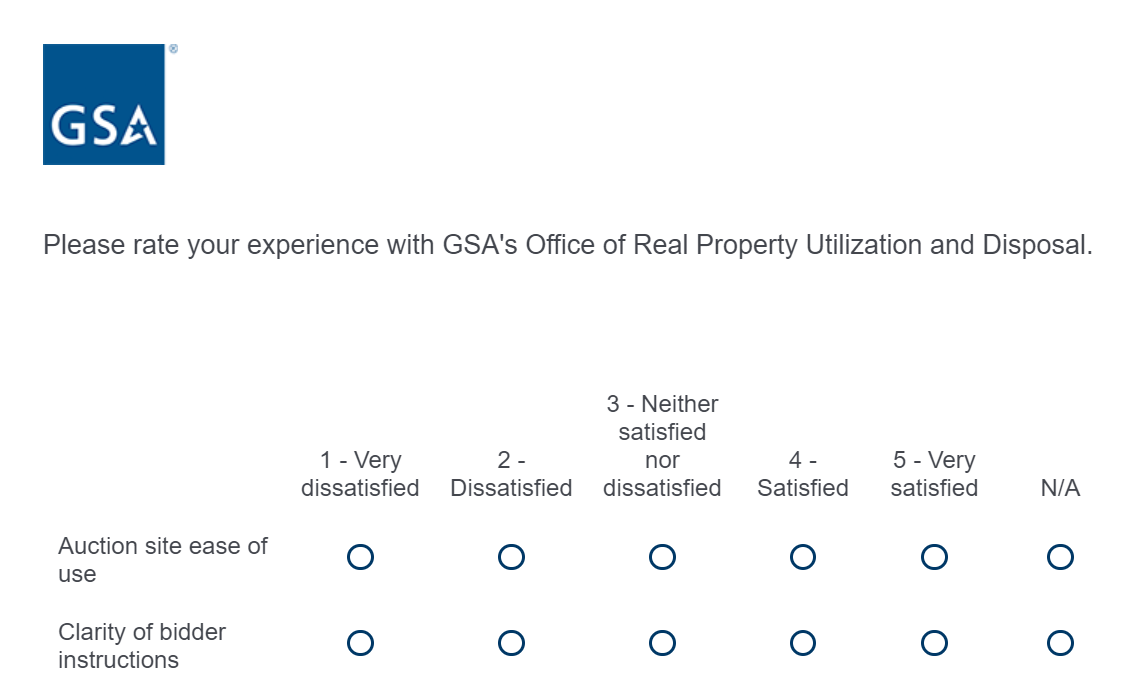 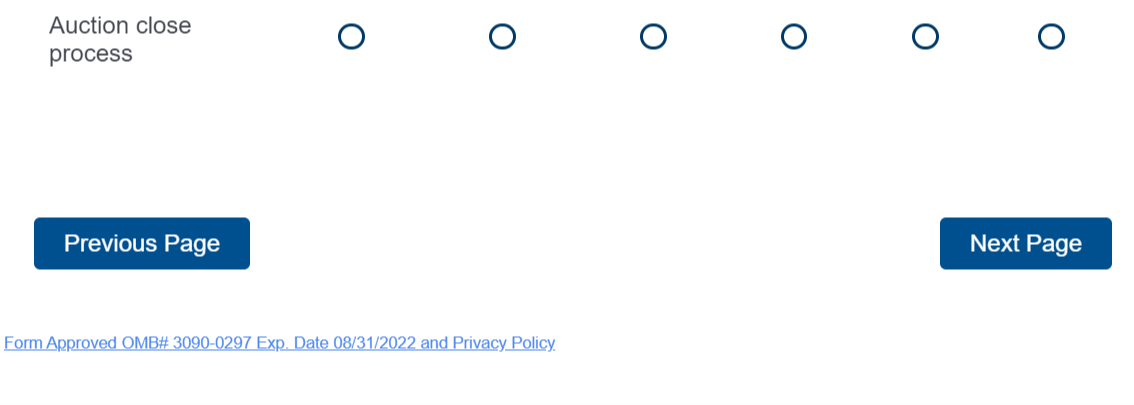 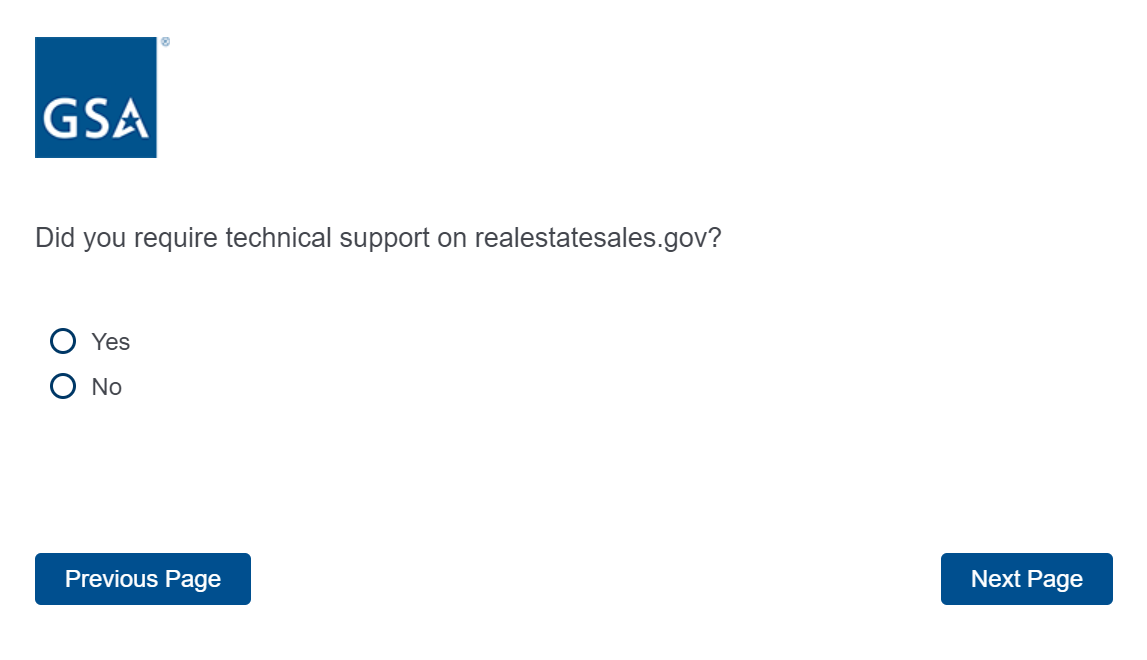 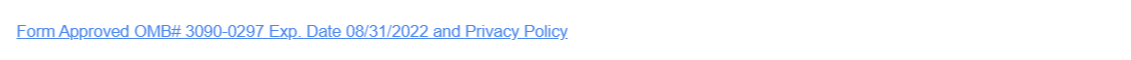 If the respondent selects yes, the below question will appear.  If the respondent selects no, it will skip to “What interested or motivated you to by this particular property?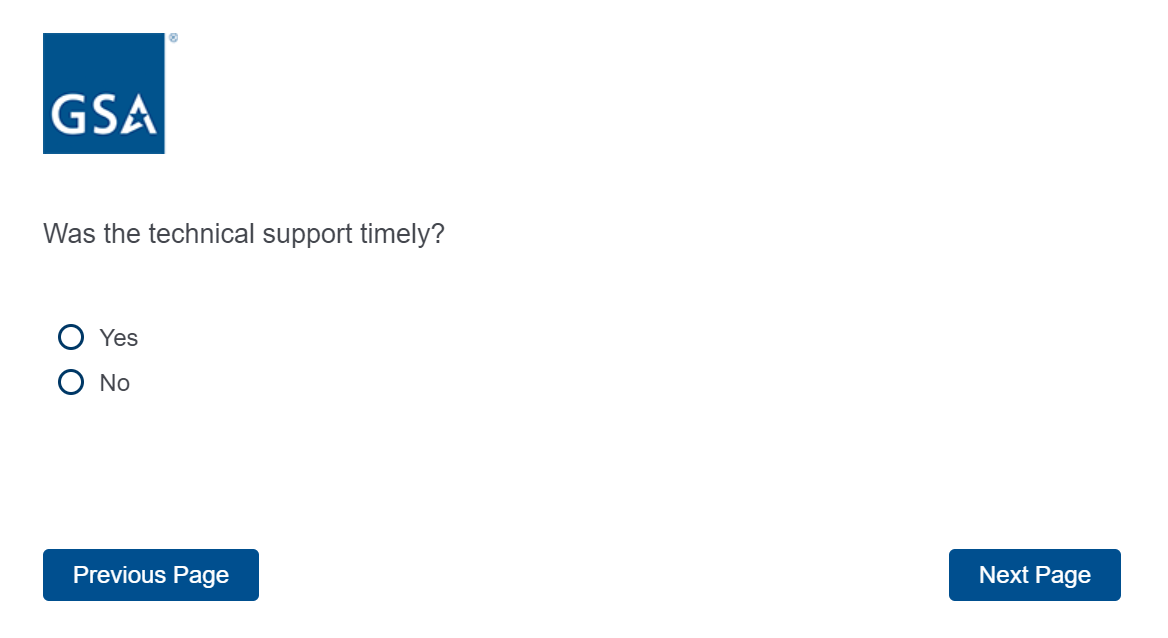 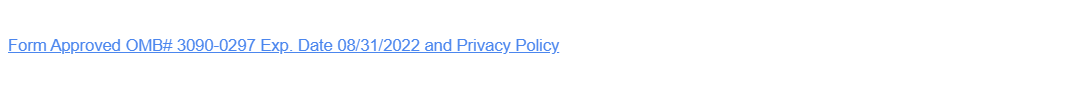 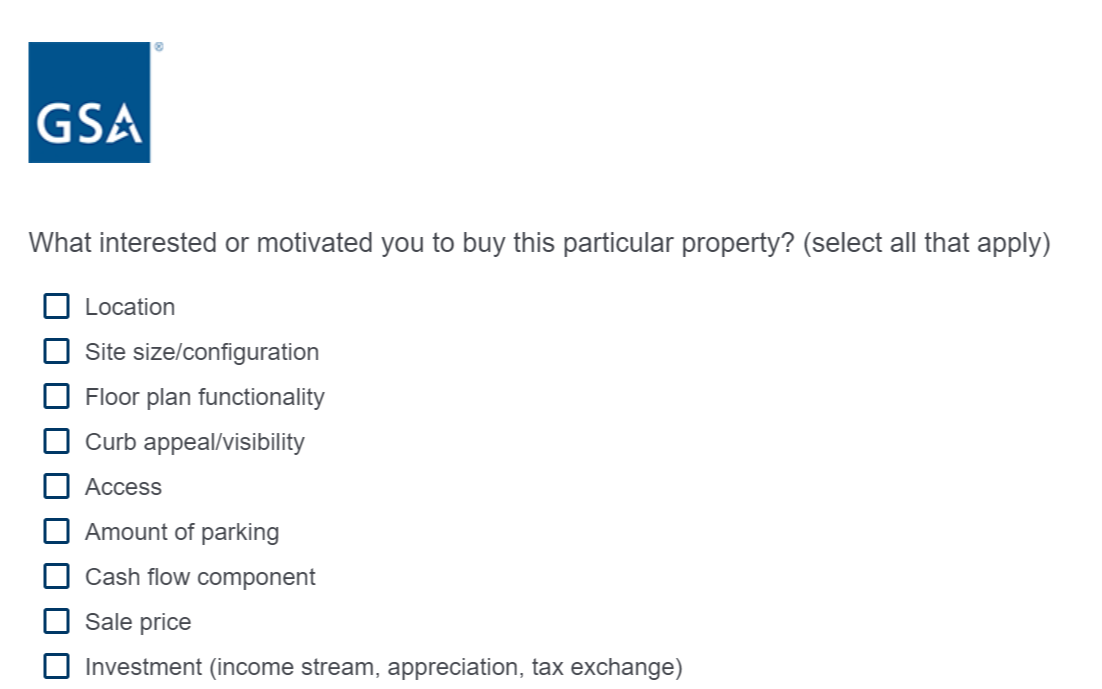 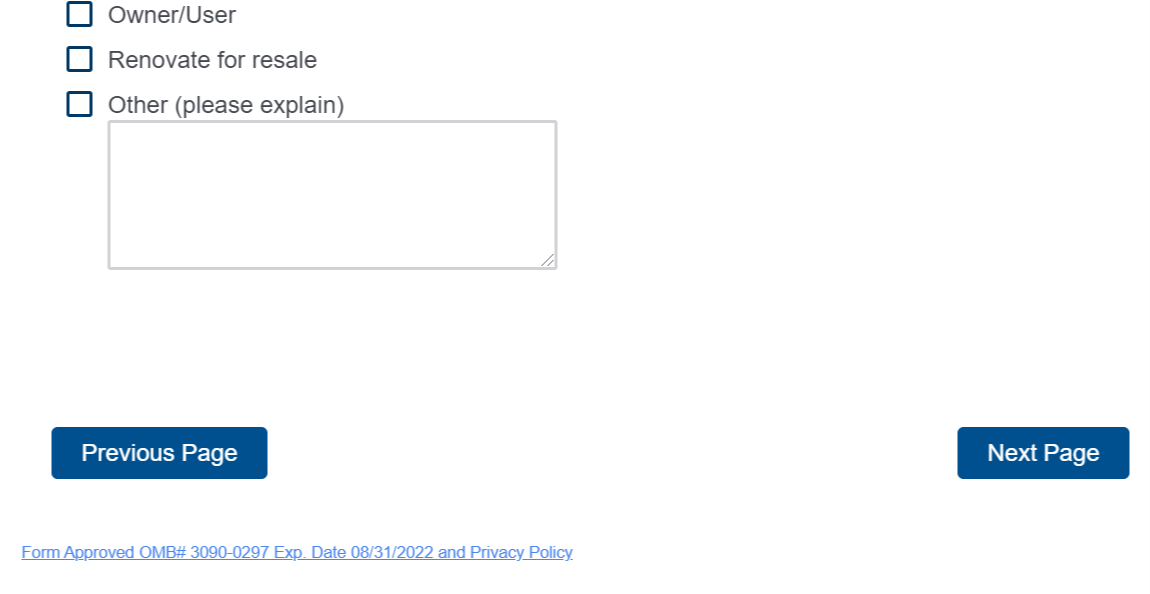 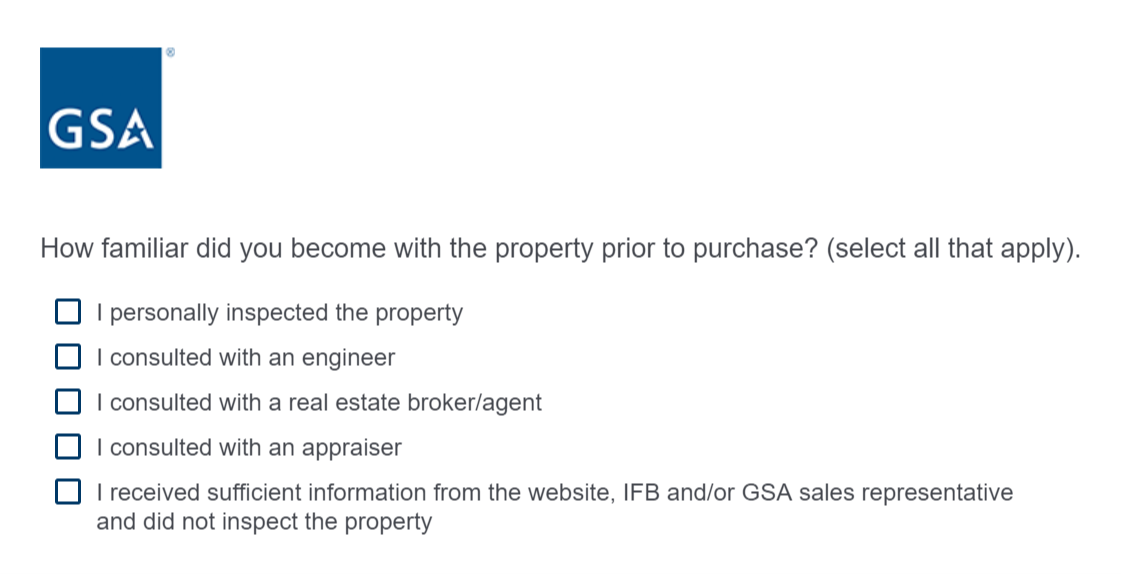 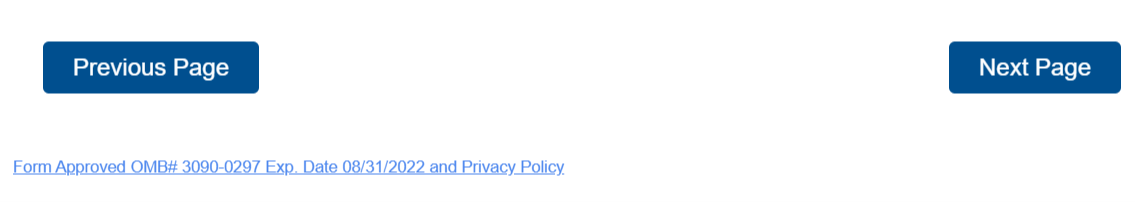 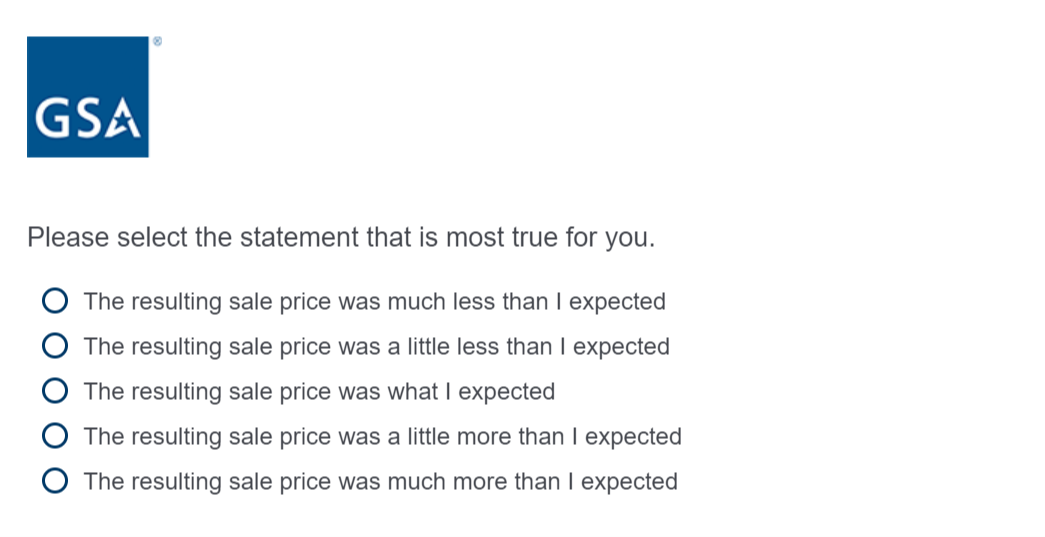 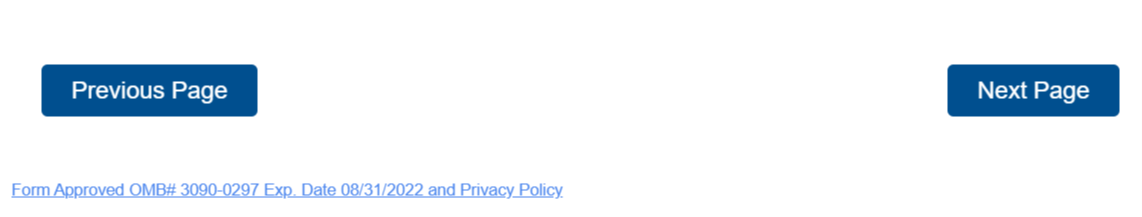 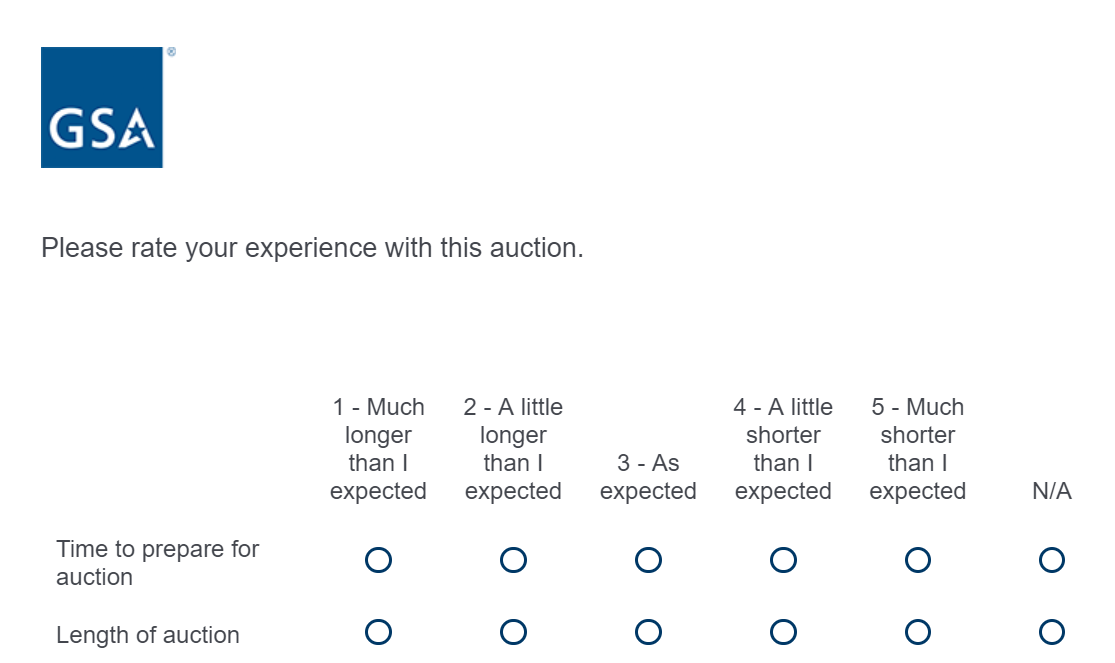 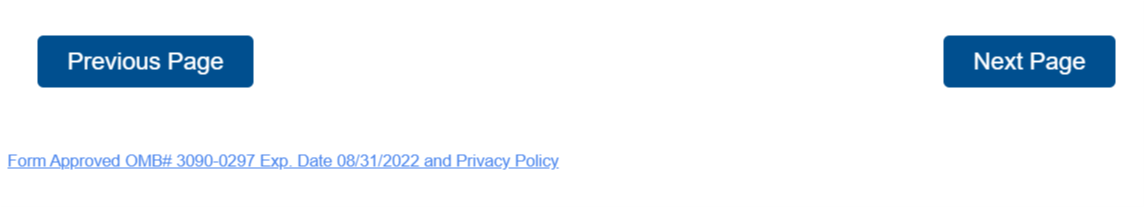 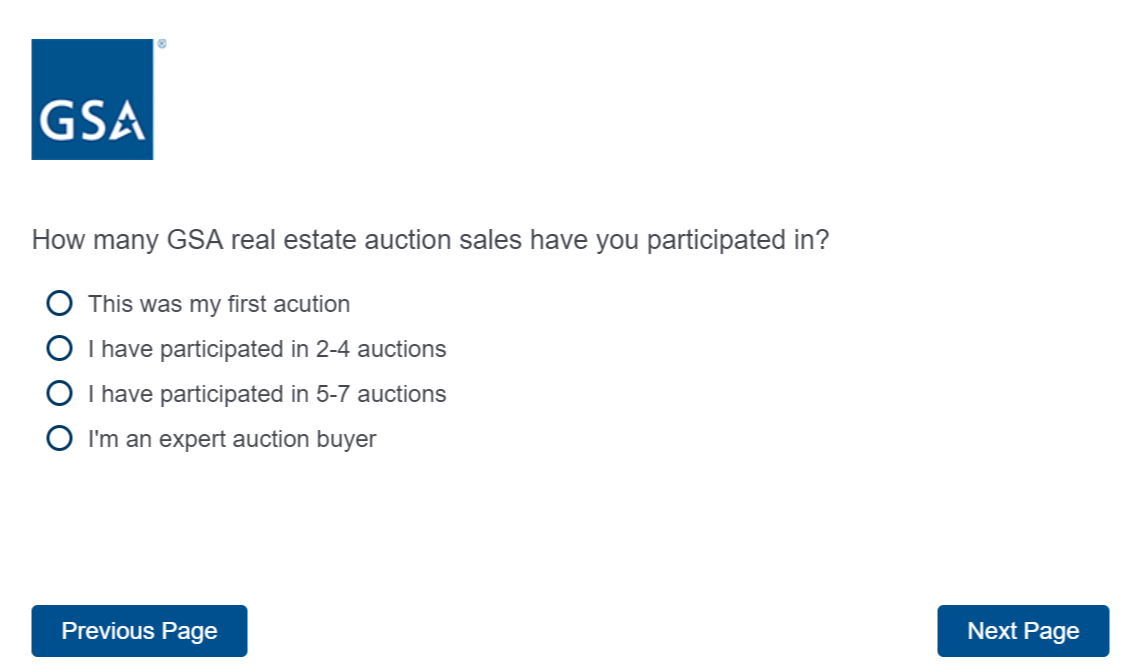 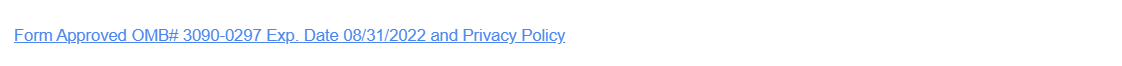 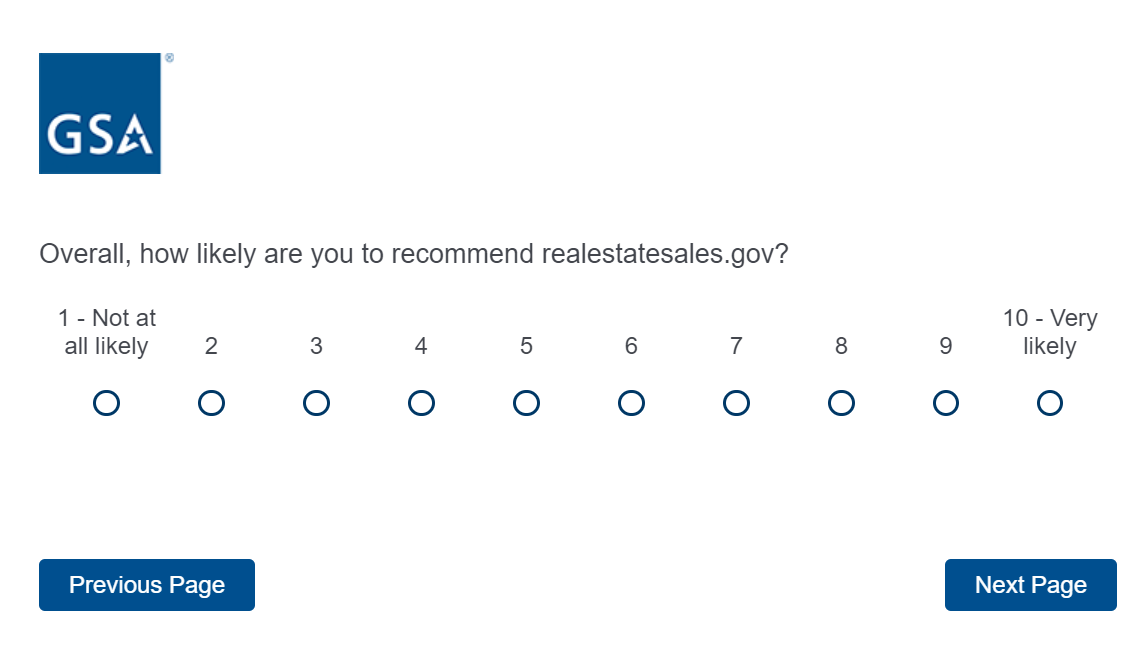 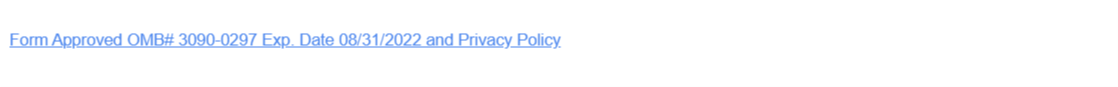 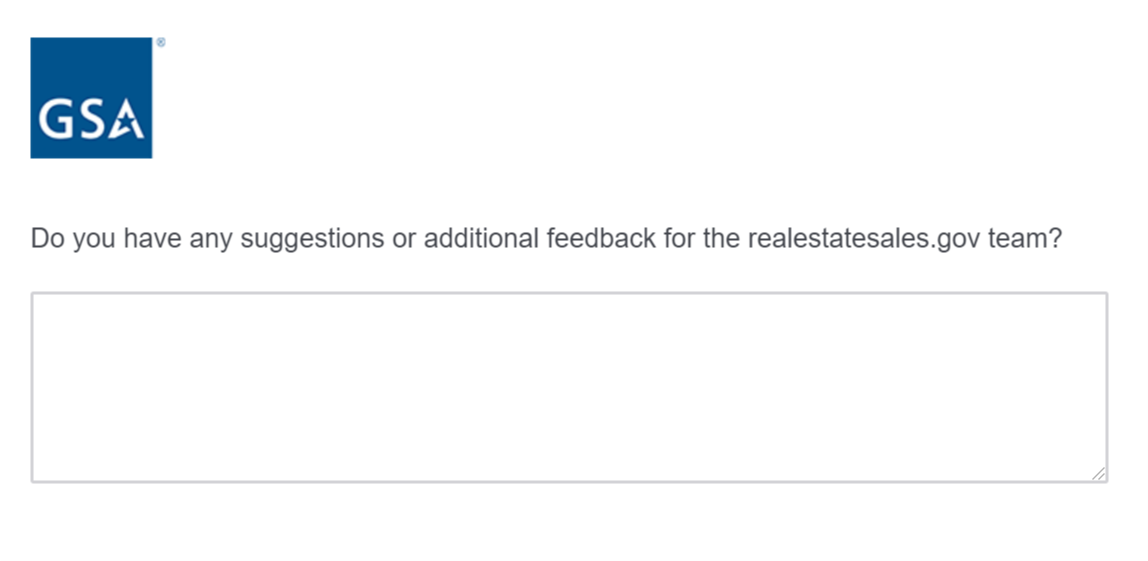 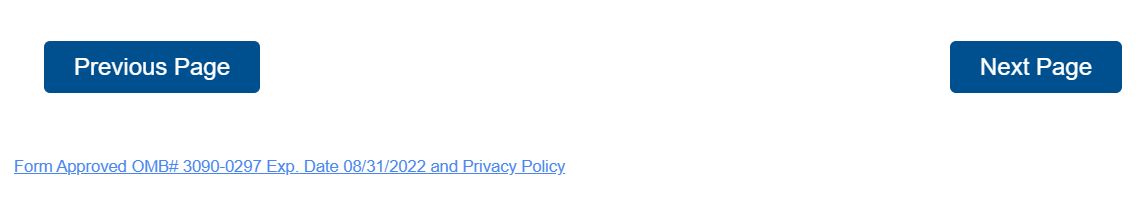 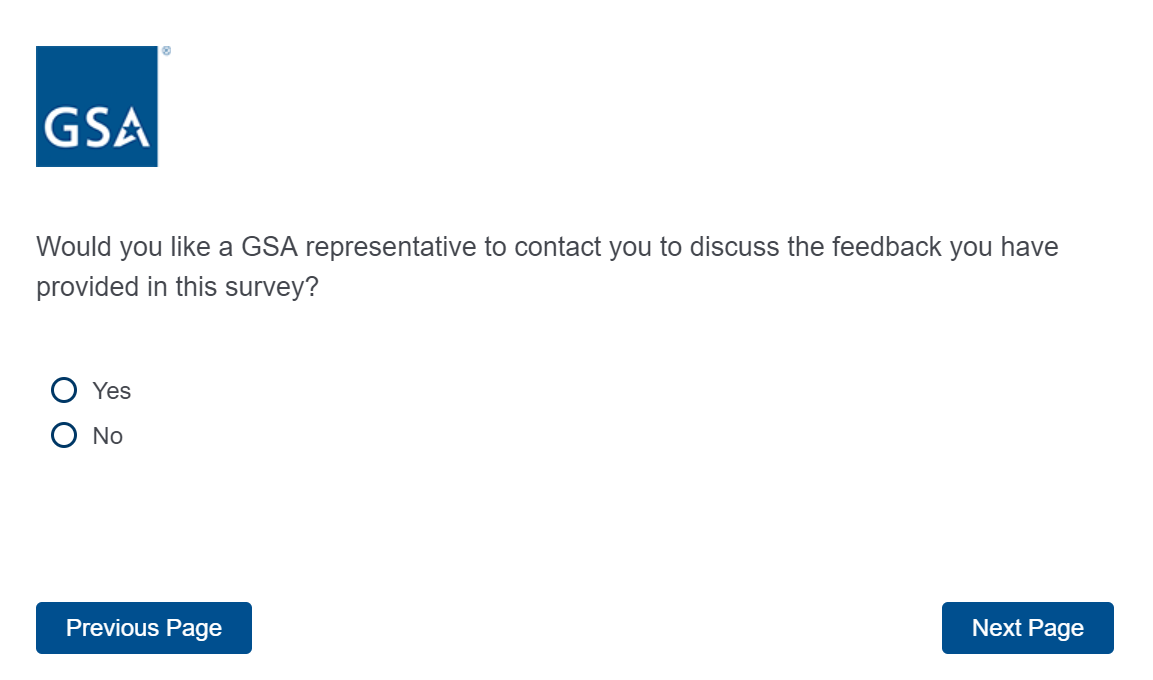 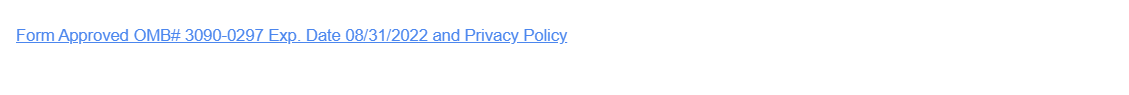 If the respondent selects yes, the following information will appear.  If the respondent selects no, they will skip to the end of the survey with “Thank you for taking our survey message”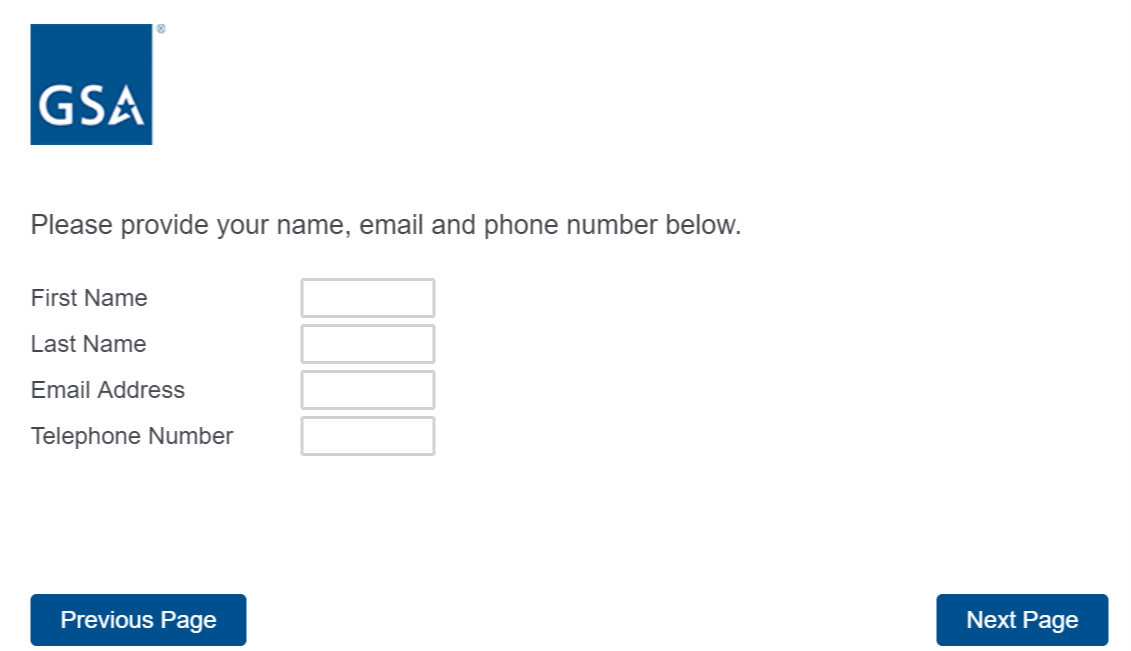 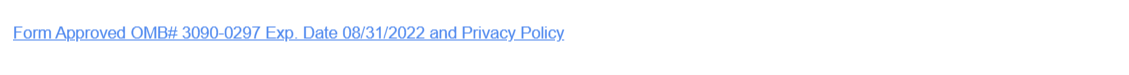 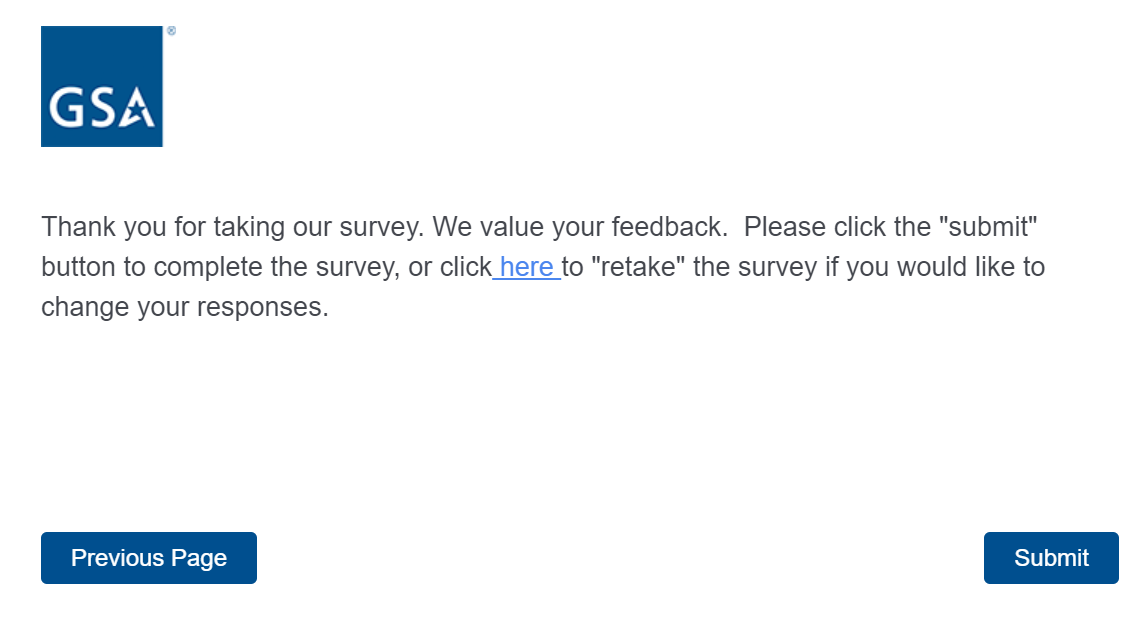 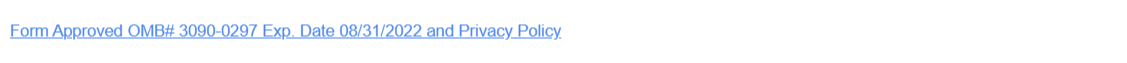 